gÀd¨ï wAUÀ¼À°è G¥ÀªÁ¸À DZÀj¸ÀÄªÀÅzÀÄالصوم في شهر رجب< الكنادي >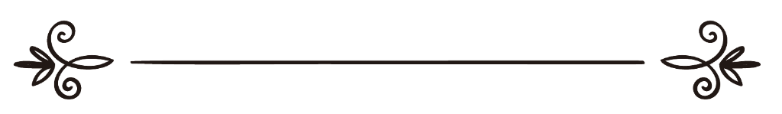 ±ÉÊSï ªÀÄÄºÀªÀÄäzï E¨ïß ¸Á°ºï C¯ïªÀÄÄ£ÀfÓzïالشيخ محمد بن صالح المنجدC£ÀÄªÁzÀ: ªÀÄÄºÀªÀÄäzï ºÀAgÀhiÁ ¥ÀÅvÀÆÛgÀÄ ¥Àj²Ã®£É: C§Æ§PÀgï £ÀjhÄÃgï ¸À®¦üترجمة: محمد حمزة البتوريمراجعة: أبو بكر نذير السلفي gÀd¨ï wAUÀ¼À°è G¥ÀªÁ¸À DZÀj¸ÀÄªÀÅzÀÄ¥Àæ±Éß: gÀd¨ï wAUÀ¼À°è G¥ÀªÁ¸À DZÀj¸ÀÄªÀÅzÀPÉÌ ¤¢ðµÀ× ±ÉæÃµÀ×vÉ¬ÄAzÉAiÉÄA§ AiÀiÁªÀÅzÁzÀgÀÆ ºÀ¢Ã¸ï EzÉAiÉÄÃ?GvÀÛgÀ: ¸ÀªÀð¸ÀÄÛwUÀ¼ÀÄ C¯ÁèºÀ¤UÉ ªÀiÁvÀæ «ÄÃ¸À®Ä.ªÉÆzÀ®£ÉAiÀÄzÁV,gÀd¨ï wAUÀ¼À ¥À«vÀæ wAUÀ¼ÀÄUÀ¼À¯ÉÆèAzÀÄ. ¥À«vÀæ wAUÀ¼ÀÄUÀ¼À §UÉÎ C¯ÁèºÀÄ ºÉÃ¼ÀÄvÁÛ£É:﴿ إِنَّ عِدَّةَ ٱلشُّهُورِ عِندَ ٱللَّهِ ٱثۡنَا عَشَرَ شَهۡرٗا فِي كِتَٰبِ ٱللَّهِ يَوۡمَ خَلَقَ ٱلسَّمَٰوَٰتِ وَٱلۡأَرۡضَ مِنۡهَآ أَرۡبَعَةٌ حُرُمٞۚ ﴾ [التوبة: 36] . “RArvÀªÁVAiÀÄÆ DPÁ±ÀUÀ¼À£ÀÄß ªÀÄvÀÄÛ ¨sÀÆ«ÄAiÀÄ£ÀÄß ¸ÀÈ¶Ö¹zÀ ¢£ÀzÀAzÀÄ C¯ÁèºÀÄ zÁR°¹gÀÄªÀ ¥ÀæPÁgÀ C¯ÁèºÀ£À §½ wAUÀ¼ÀÄUÀ¼À ¸ÀASÉå ºÀ£ÉßgÀqÀÄ. CªÀÅUÀ¼À ¥ÉÊQ £Á®ÄÌ ¥À«vÀæ wAUÀ¼ÀÄUÀ¼ÀÄ. CzÉÃ £ÉÃgÀªÁzÀ zsÀªÀÄð. DzÀÝjAzÀ D wAUÀ¼ÀÄUÀ¼À°è ¤ÃªÀÅ ¤ªÀÄä ªÉÄÃ¯ÉAiÉÄÃ C£ÁåAiÀÄªÉ¸ÀUÀ¨ÁgÀzÀÄ...” [PÀÄgïD£ï 9:36]D £Á®ÄÌ ¥À«vÀæ wAUÀ¼ÀÄUÀ¼ÀÄ: gÀd¨ï, zÀÄ¯ïPÀCïzÀB, zÀÄ¯ï»dÓB ªÀÄvÀÄÛ ªÀÄÄºÀgÀæªÀiï.C§Æ §PÀæB()jAzÀ ªÀgÀ¢AiÀiÁzÀ ºÀ¢Ã¹£À°è ¥ÀæªÁ¢()gÀªÀgÀÄ ºÉÃ¼ÀÄvÁÛgÉ:قال رَسُول اللَّهِ ﷺ: { السَّنَةُ اثْنَا عَشَرَ شَهْرًا، مِنْهَا أَرْبَعَةٌ حُرُمٌ، ثَلَاثَةٌ مُتَوَالِيَاتٌ، ذُو الْقَعْدَةِ وَذُو الْحِجَّةِ وَالْمُحَرَّمُ وَرَجَبُ مُضَرَ الَّذِي بَيْنَ جُمَادَى وَشَعْبَانَ } مُتَّفَقٌ عَلَيهِ.“ªÀµÀðªÀÅ ºÀ£ÉßgÀqÀÄ wAUÀ¼ÀÄUÀ¼ÁVªÉ. CªÀÅUÀ¼À°è £Á®ÄÌ wAUÀ¼ÀÄUÀ¼ÀÄ ±ÉæÃµÀ×ªÁzÀÄzÀÄ. ªÀÄÆgÀÄ MAzÀgÀ £ÀAvÀgÀ MAzÀgÀAvÉ §gÀÄªÀ wAUÀ¼ÀÄUÀ¼ÀÄ. zÀÄ¯ïPÀCïzÀB, zÀÄ¯ï»dÓB, ªÀÄÄºÀgÀæªÀiï ªÀÄvÀÄÛ dÄªÀiÁzÁ ºÁUÀÆ ±ÀCï¨Á£ï wAUÀ¼ÀÄUÀ¼À £ÀqÀÄªÉ §gÀÄªÀ ªÀÄÄzÀgï UÉÆÃvÀæzÀªÀgÀ gÀd¨ï wAUÀ¼ÀÄ.” [C¯ï§ÄSÁj 4662 ªÀÄvÀÄÛ ªÀÄÄ¹èªÀiï 1679]F £Á®ÄÌ wAUÀ¼ÀÄUÀ¼À£ÀÄß JgÀqÀÄ PÁgÀtUÀ½AzÁV ¥À«vÀæªÉAzÀÄ WÉÆÃ¶¸À¯ÁVzÉ.MAzÀÄ: D wAUÀ¼ÀÄUÀ¼À°è AiÀÄÄzÀÞ ªÀiÁqÀÄªÀÅzÀÄ ¤¶zÀÞ. DzÀgÉ ±ÀvÀÄæUÀ¼ÉÃ ªÀÄÄAzÁV AiÀÄÄzÀÞPÉÌ §AzÀgÉ AiÀÄÄzÀÞ ªÀiÁqÀ§ºÀÄzÀÄ.JgÀqÀÄ: D wAUÀ¼ÀÄUÀ¼À°è ¤¶zÀÞ PÀÈvÀåUÀ¼À£ÀÄß ªÀiÁqÀÄªÀÅzÀÄ EvÀgÀ wAUÀ¼ÀÄUÀ¼À°è ªÀiÁqÀÄªÀÅzÀQÌAvÀ®Æ WÉÆÃgÀ.F PÁgÀt¢AzÀ¯ÉÃ D wAUÀ¼ÀÄUÀ¼À°è ¥Á¥ÀPÀÈvÀåUÀ¼À£ÀÄß ªÀiÁqÀ¨ÁgÀzÉAzÀÄ C¯ÁèºÀÄ ºÉÃ½zÁÝ£É:﴿ فَلَا تَظۡلِمُواْ فِيهِنَّ أَنفُسَكُمۡۚ ﴾ [التوبة: 36] . “DzÀÝjAzÀ D wAUÀ¼ÀÄUÀ¼À°è ¤ÃªÀÅ ¤ªÀÄä ªÉÄÃ¯ÉAiÉÄÃ C£ÁåAiÀÄªÉ¸ÀUÀ¨ÁgÀzÀÄ...” [PÀÄgïD£ï 9:36]¤¶zÀÞ PÀÈvÀåUÀ¼À£ÀÄß ªÀiÁqÀÄªÀÅzÀÄ F wAUÀ¼ÀÄUÀ¼À®Æè, EvÀgÀ wAUÀ¼ÀÄUÀ¼À®Æè ¤¶zÀÞªÁVzÀÝgÀÆ ¸ÀºÀ, F wAUÀ¼ÀÄUÀ¼À°è CªÀÅUÀ¼À£ÀÄß ªÀiÁqÀÄªÀÅzÀÄ PÀqÀÄ ¤¶zÀÞ.C¸ÀìCï¢Ã() ºÉÃ¼ÀÄvÁÛgÉ:“DzÀÝjAzÀ D wAUÀ¼ÀÄUÀ¼À°è ¤ÃªÀÅ ¤ªÀÄä ªÉÄÃ¯ÉAiÉÄÃ C£ÁåAiÀÄªÉ¸ÀUÀ¨ÁgÀzÀÄ...” D wAUÀ¼ÀÄUÀ¼À°è JA§ÄzÀÄ §ºÀÄ±ÀB ªÀµÀðzÀ ºÀ£ÉßgÀqÀÄ wAUÀ¼ÀÄUÀ¼À°è JAzÁVgÀ§ºÀÄzÀÄ. C¯ÁèºÀÄ wAUÀ¼ÀÄUÀ¼À£ÀÄß ªÀiÁrgÀÄªÀÅzÀÄ d£ÀgÀÄ PÁ®ªÀ£ÀÄß ¯ÉPÀÌ ªÀiÁqÀ®Ä ªÀÄvÀÄÛ C¯ÁèºÀ£À DeÁÕ¥Á®£É ªÀiÁqÀÄvÁÛ CªÀÅUÀ¼À£ÀÄß ªÀå¬Ä¸À®Ä ºÁUÀÆ C¯ÁèºÀ£À C£ÀÄUÀæºÀUÀ½UÁV CªÀ¤UÉ PÀÈvÀdÕvÉ ¸À°è¸ÀÄvÁÛ fÃ«¸À®Ä DVzÉ. DzÀÝjAzÀ CªÀÅUÀ¼À°è C£ÁåAiÀÄªÉ¸ÀUÀÄªÀÅzÀgÀ §UÉÎ JZÀÑgÀ ªÀ»¹j JAzÀÄ C¯ÁèºÀÄ ºÉÃ¼ÀÄwÛzÁÝ£É. CxÀªÁ D wAUÀ¼ÀÄUÀ¼À°è JA§ÄzÀgÀ GzÉÝÃ±À ¥À«vÀæªÁzÀ £Á®ÄÌ wAUÀ¼ÀÄUÀ¼ÁVgÀ§ºÀÄzÀÄ. ºÁUÁzÀgÉ F £Á®ÄÌ wAUÀ¼ÀÄUÀ¼À°è C£ÁåAiÀÄªÉ¸ÀUÀ¨ÁgÀzÉAzÀÄ C¯ÁèºÀÄ ¥ÀævÉåÃPÀªÁV ºÉÃ½zÀAvÁVzÉ. AiÀiÁPÉAzÀgÉ EvÀgÀ wAUÀ¼ÀÄUÀ¼À®Æè C£ÁåAiÀÄªÉ¸ÀUÀÄªÀÅzÀÄ ¤¶zÀÞªÁVzÉ. DzÀgÉ F £Á®ÄÌ wAUÀ¼ÀÄUÀ¼ÀÄ ¥À«vÀæªÁVgÀÄªÀÅzÀjAzÀ CªÀÅUÀ¼À°è C£ÁåAiÀÄªÉ¸ÀUÀÄªÀÅzÀÄ EvÀgÀ wAUÀ¼ÀÄUÀ¼À°è C£ÁåAiÀÄªÉ¸ÀUÀÄªÀÅzÀQÌAvÀ®Æ WÉÆÃgÀ C¥ÀgÁzsÀªÁVzÉ." [vÀ¦üìÃgÀÄ ¸ÀìCï¢Ã ¥ÀÅl 373]JgÀqÀ£ÉAiÀÄzÁV, gÀd¨ï wAUÀ¼À°è G¥ÀªÁ¸À DZÀj¸ÀÄªÀÅzÀÄ:gÀd¨ï wAUÀ¼À°è G¥ÀªÁ¸À DZÀj¸ÀÄªÀÅzÀgÀ §UÉÎ ºÉÃ¼ÀÄªÀÅzÁzÀgÉ D §UÉÎ AiÀiÁªÀÅzÉÃ ºÀ¢Ã¸ï ¸À»ÃºÁV ªÀgÀ¢AiÀiÁV®è.PÉ®ªÀÅ d£ÀgÀÄ PÉ®ªÀÅ ¢£ÀUÀ½UÉ EvÀgÀ ¢£ÀUÀ½VAvÀ ºÉZÀÄÑ ¥ÁæªÀÄÄRåvÉ ¤Ãr CªÀÅUÀ¼À°è G¥ÀªÁ¸À DZÀj¸ÀÄªÀÅzÀÄ ±ÉæÃµÀ×PÀgÀªÁVzÉAiÉÄAzÀÄ ºÉÃ¼ÀÄªÀÅzÀPÉÌ ±ÀjÃCwÛ£À°è AiÀiÁªÀÅzÉÃ ¥ÀÅgÁªÉ¬Ä®è.DzÀgÉ ¥À«vÀæ wAUÀ¼ÀÄUÀ¼À°è (gÀd¨ï wAUÀ¼ÀÄ ¥À«vÀæ wAUÀ¼ÀÄUÀ¼À°è ¸ÉÃjzÀ MAzÀÄ wAUÀ¼ÀÄ) G¥ÀªÁ¸À DZÀj¸ÀÄªÀÅzÀÄ ±ÉæÃµÀ×PÀgÀªÉAzÀÄ ºÉÃ¼ÀÄªÀ MAzÀÄ ºÀ¢Ã¸ï ªÀgÀ¢AiÀiÁVzÉ. D ºÀ¢Ã¹£À°ègÀÄªÀAvÉ ¥ÀæªÁ¢()gÀªÀgÀÄ ºÉÃ¼ÀÄvÁÛgÉ:{ صُمْ مِنَ الْحُرُمِ وَاتْرُكْ } رواه أبو داود.“¥À«vÀæ wAUÀ¼ÀÄUÀ¼À°è G¥ÀªÁ¸À DZÀj¹j ªÀÄvÀÄÛ DZÀj¸ÀzÉAiÀÄÆ Ej.” [C§ÆzÁªÀÇzï 2428]DzÀgÉ F ºÀ¢Ã¸ï zÀÄ§ð®ªÁVzÉ. ±ÉÊSï C¯ïC¯Áâ¤Ã zÀF¥sï C©Ã zÁªÀÇzï JA§ UÀæAxÀzÀ°è EzÀ£ÀÄß zÀÄ§ð®ªÉAzÀÄ ºÉÃ½zÁÝgÉ.E£ÀÄß F ºÀ¢Ã¸ï ¸À»Ãºï DVzÀÝgÀÆ ¥À«vÀæ wAUÀ¼ÀÄUÀ¼À°è G¥ÀªÁ¸À DZÀj¸ÀÄªÀÅzÀÄ ¥ÉÇæÃvÁìºÀ¤ÃAiÀÄªÉAzÀÄ EzÀÄ ¸ÀÆa¸ÀÄªÀÅ¢®è. AiÀiÁgÁzÀgÀÆ gÀd¨ï wAUÀ¼À®Æè EvÀgÀ ¥À«vÀæ wAUÀ¼ÀÄUÀ¼À®Æè G¥ÀªÁ¸À DZÀj¸ÀÄªÀÅzÁzÀgÉ CzÀgÀ°è vÉÆAzÀgÉ¬Ä®è. DzÀgÉ gÀd¨ï wAUÀ¼À°è ªÀiÁvÀæ G¥ÀªÁ¸À DZÀj¸ÀÄªÀÅzÁzÀgÉ CzÀÄ vÀ¥ÀÅöà.±ÉÊRÄ¯ï E¸ÁèªÀiï E¨ïß vÉÊ«ÄAiÀÄåB vÀªÀÄä ªÀÄdÆäG¯ï ¥sÀvÁªÁ JA§ UÀæAxÀzÀ°è (25/290) ºÉÃ¼ÀÄvÁÛgÉ:“gÀd¨ï wAUÀ¼À°è ªÀiÁvÀæ «±ÉÃµÀªÁV G¥ÀªÁ¸À DZÀj¸ÀÄªÀÅzÁzÀgÉ D §UÉÎ ªÀgÀ¢AiÀiÁzÀ ºÀ¢Ã¸ïUÀ¼É®èªÀÇ zÀÄ§ð®. ªÀiÁvÀæªÀ®è PÀÈvÀPÀ PÀÆqÀ. «zÁéA¸ÀgÀ°è AiÀiÁgÀÆ PÀÆqÀ D ºÀ¢Ã¸ïUÀ¼À£ÀÄß CªÀ®A©¹®è. D ºÀ¢Ã¸ïUÀ¼ÀÄ PÀªÀÄð ±ÉæÃµÀ×vÉUÀ¼À §UÉÎ¬ÄgÀÄªÀ zÀÄ§ð® ºÀ¢Ã¸ïUÀ¼À®è; §zÀ¯ÁV ¸ÀÄ¼ÀÄî ¸ÀÄ¼ÁîV ¤«Äð¸À®àlÖ ºÀ¢Ã¸ïUÀ¼ÁVªÉ. ªÀÄÄ¸Àßzï CºÀäzï ªÀÄwÛvÀgÀ ºÀ¢Ã¸ï UÀæAxÀUÀ¼À°è MAzÀÄ ºÀ¢Ã¹zÉ. D ºÀ¢Ã¹£À°è ¥ÀæªÁ¢()gÀªÀgÀÄ ¥À«vÀæ wAUÀ¼ÀÄUÀ¼À°è G¥ÀªÁ¸À DZÀj¸ÀÄªÀAvÉ ºÉÃ¼ÀÄvÁÛgÉ. ¥À«vÀæ wAUÀ¼ÀÄUÀ¼ÉAzÀgÉ gÀd¨ï, zÀÄ¯ïPÀCïzÀB, zÀÄ¯ï »dÓB ªÀÄvÀÄÛ ªÀÄÄºÀÀgÀæªÀiï. DzÀÝjAzÀ F ºÀ¢Ã¹£À ¥ÀæPÁgÀ F J®è wAUÀ¼ÀÄUÀ¼À®Æè G¥ÀªÁ¸À DZÀj¸À¨ÉÃPÀÄ. PÉÃªÀ® gÀd¨ï wAUÀ¼À°è ªÀiÁvÀæªÀ®è.”E§Äß¯ï PÀ¬ÄåªÀiï ºÉÃ¼ÀÄvÁÛgÉ: “gÀd¨ï wAUÀ¼À°è G¥ÀªÁ¸À DZÀj¸ÀÄªÀ §UÉÎ ªÀÄvÀÄÛ D wAUÀ¼À PÉ®ªÀÅ gÁwæUÀ¼À°è £ÀªÀiÁgÀhiï ªÀiÁqÀÄªÀ §UÉÎ ªÀgÀ¢AiÀiÁzÀ ºÀ¢Ã¸ïUÀ¼É®èªÀÇ ¸ÀÄ¼ÀÄî ªÀÄvÀÄÛ PÀÈvÀPÀªÁV ºÉuÉzÀ ºÀ¢Ã¸ïUÀ¼ÀÄ.” [C¯ïªÀÄ£ÁgÀÄ¯ï ªÀÄÄ¤Ã¥sï ¥ÀÅl 96]ºÁ¦ügÀhiï E¨ïß gÀd¨ï vÀªÀÄä ‘vÀ©åÃ£ÀÄ¯ï Cd¨ï’ JA§ UÀæAxÀzÀ°è (¥ÀÅl 11) ºÉÃ¼ÀÄvÁÛgÉ:“gÀd¨ï wAUÀ¼À ±ÉæÃµÀ×vÉAiÀÄ §UÉÎ, CxÀªÁ D wAUÀ¼À°è G¥ÀªÁ¸À DZÀj¸ÀÄªÀ §UÉÎ, CxÀªÁ D wAUÀ¼À ¤¢ðµÀÖ ¢£ÀUÀ¼À°è G¥ÀªÁ¸À DZÀj¸ÀÄªÀ §UÉÎ, CxÀªÁ D wAUÀ¼À AiÀiÁªÀÅzÁzÀgÀÆ gÁwæAiÀÄ°è «±ÉÃµÀªÁV £ÀªÀiÁgÀhiï ¤ªÀð»¸ÀÄªÀ §UÉÎ ¥ÀÅgÁªÉUÉ AiÉÆÃUÀåªÁzÀ AiÀiÁªÀÅzÉÃ ºÀ¢Ã¸ï ¸À»ÃºÁV ªÀgÀ¢AiÀiÁV®è.”±ÉÊSï ¸À¬Äåzï ¸Á©Pï vÀªÀÄä ¦üPïºÀÄ ¸ÀÄì£ÀßBzÀ°è (1/383) ºÉÃ¼ÀÄvÁÛgÉ:“gÀd¨ï wAUÀ¼À°è DZÀj¸ÀÄªÀ G¥ÀªÁ¸ÀPÉÌ EvÀgÀ wAUÀ¼ÀÄUÀ¼À°è DZÀj¸ÀÄªÀ G¥ÀªÁ¸ÀQÌAvÀ ºÉaÑ£À ±ÉæÃµÀ×vÉAiÉÄÃ£ÀÆ E®è. D wAUÀ¼ÀÄ ¥À«vÀæ wAUÀ¼ÀÄUÀ¼À°è ¸ÉÃjzÁÝVzÀÆÝ ¸ÀºÀ. D wAUÀ¼À°è DZÀj¸ÀÄªÀ G¥ÀªÁ¸ÀPÉÌ ¥ÀævÉåÃPÀ ±ÉæÃµÀ×vÉ¬ÄzÉAiÉÄAzÀÄ AiÀiÁªÀÅzÉÃ ¸À»ÃºÁzÀ ºÀ¢Ã¹£À®Æè §A¢®è. §A¢gÀÄªÀ ºÀ¢Ã¸ïUÀ¼É®èªÀÇ ¥ÀÅgÁªÉUÉ AiÉÆÃUÀåªÀ®èzÀ ºÀ¢Ã¸ïUÀ¼ÀÄ”.gÀd¨ï wAUÀ¼À 27£ÉÃ ¢£ÀzÀAzÀÄ G¥ÀªÁ¸À DZÀj¸ÀÄªÀ §UÉÎ ±ÉÊSï E¨ïß G¸ÉÊ«ÄÃ£ïgÉÆA¢UÉ PÉÃ¼À¯ÁzÁUÀ CªÀgÀÄ ºÉÃ½zÀgÀÄ:“gÀd¨ï wAUÀ¼À 27£ÉÃ ¢£À ¥ÀævÉåÃPÀªÁV G¥ÀªÁ¸À DZÀj¸ÀÄªÀÅzÀÄ ªÀÄvÀÄÛ D gÁwæ ¥ÀævÉåÃPÀªÁV £ÀªÀiÁgÀhiï ªÀiÁqÀÄªÀÅzÀÄ ©zïCvï. J®è ©zïCvïUÀ¼ÀÆ ¥ÀxÀ¨sÀæµÀÖvÉAiÀiÁVªÉ.” [ªÀÄdÆäG ¥sÀvÁªÁ E¨ïß G¸ÉÊ«ÄÃ£ï 20/440] وَصَلَّى اللهُ وَسَلَّم عَلَى نَبِيِّنَا مُحَمَّدِِ وَعَلى آلِهِ وَصَحْبِهِ أجْمَعِين .*********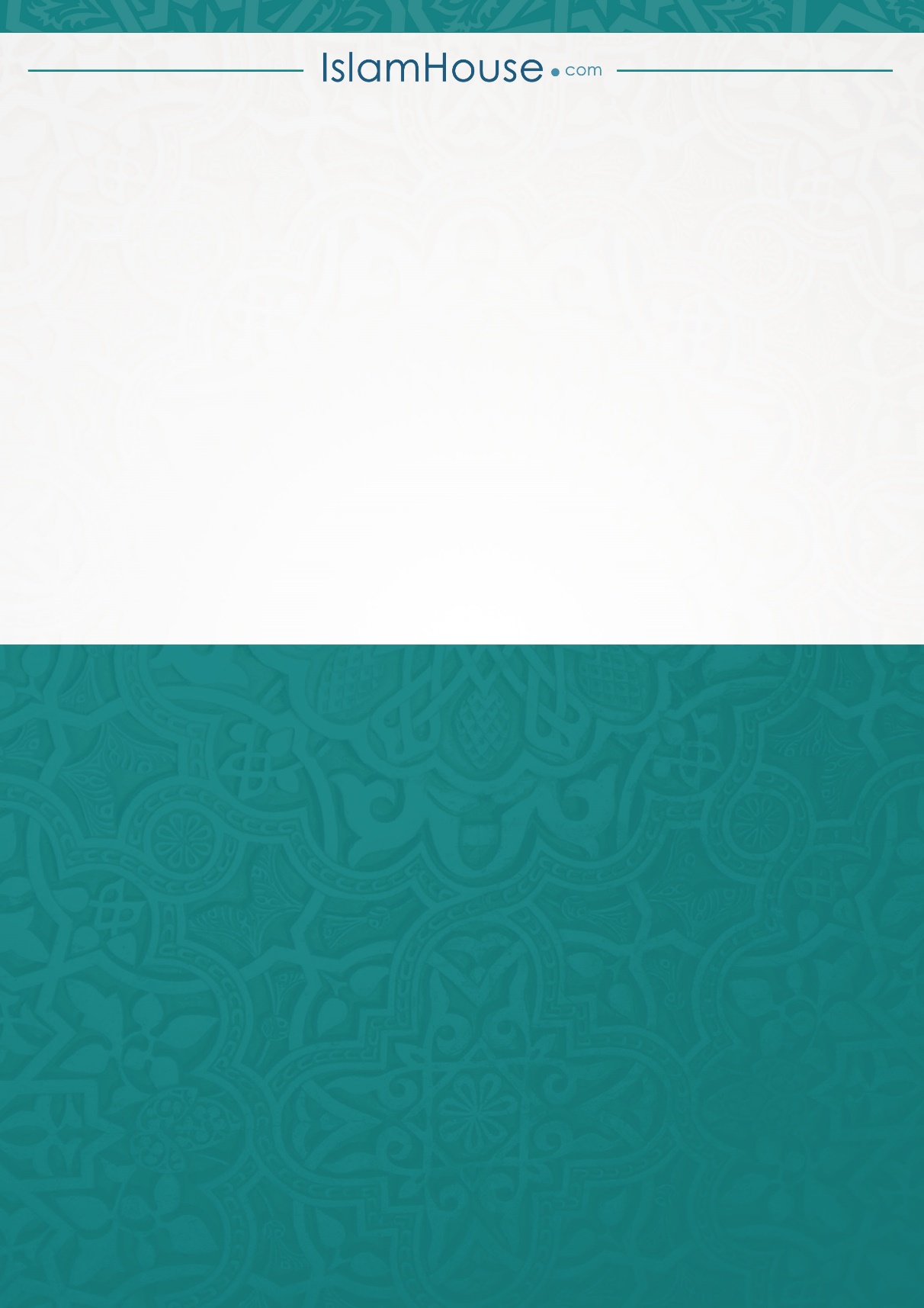 